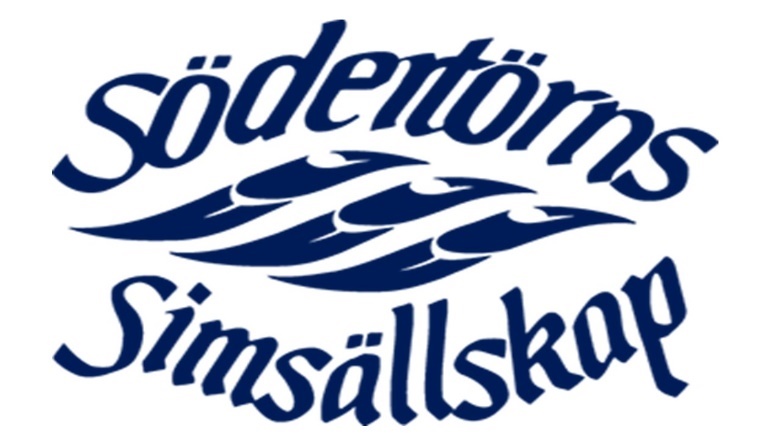 Södertörns Simsällskap Verksamhetsplan 2023StyrelseInformation från styrelsen, mål och arbete framöver Målsättning i föreningen efter omorganisationen 2021 är att stäva efter att följa Simlinjen. Vi vill utöka våra simskoleplatser för att kunna finansiera ett underlag av tävlingssimmare om 300 st, i dagsläget har vi runt 220 st. (Se det dokument som togs fram under våren 2021 för simmare/grupper/antalet tränare för mer info).  För att denna målsättning ska nås och kunna upprätthållas (delvis till 2025 och helt till 2030) krävs det ett antal strategiska delmål på vägen dit. Styrelsen har därför beslutat att jobba med tre fokusområden initialt.  Simhallar: För att föreningen ska nå målsättningarna i Simlinjen och skapa förutsättningar för både simskola och tävlingsverksamhet att växa krävs det att föreningen i större grad får nyttja simhallarna som finns inom Haninge och Huddinge kommun. De timmar vi erhåller från kommunerna i Torvalla Simhall samt Huddinge simhall kan variera mellan terminerna vilket skapar osäkerhet och försvårar planeringen för verksamheten samt gör det är svårt att växa. I Skogås simhall begränsas föreningen från att ha breddverksamhet pga konkurrerande verksamhet med BeFair som i dagsläget driftar hallen. Vårby Simhall har sedan flera år tillbaka driftats av föreningen, senaste upphandling 2020 med 3+1+1 avtal. I både Huddinge kommun samt Haninge kommun har beslut tagits om att bygga nya simhallar för att kunna tillmötesgå en växande population i kommunerna.   Kortsiktigt: sätta upp en strategiplan för upphandling av simhallar, vad avtal/drift bör innebära för oss som förening för att vi ska ha fördel av att drifta simhallen. Till grund för detta läggs ett business case för Skogås simhall som ska kunna användas i framtida upphandlingar. Viktigt att upphandlingskostnaden i BC ska vara lönsam i sig själv utan tillägg av simskola och övrig verksamhet (detta ska gå runt med överskott).  Målsättning 2025:   År 2025 drifta både Skogås Simhall samt behålla driften av Vårby simhall.  
Styrelsen har beslutat att ingå i upphandlingen av Skogås simhall och framöver behålla driften av Vårby simhall. Beslutet gör att det blir lättare att försäkra oss om att vi har plats/simhall att driva verksamhet i samt möjlighet att expandera breddverksamheten utan osäkerhet mellan terminerna.   Målsättning 2030:  A: Etablerat regelbunden veckovis träningsverksamhet för b-grupp, juniorelit och elit samt regelbundna träningstillfällen för c- grupper.   
B: Möjlighet till minst 1 tävlingshelg i 50 meterbassäng/år.   Spadtag för simhall-/ar i Haninge med målsättning att minst 1 av dessa är en 50-meters bassäng samt att föreningen är en del i framtagandet av detaljplan för simhall.  Kommunikation: löpande och konsekvent Det andra fokusområdet för styrelsen handlar om kommunikation, både intern och extern där vi på kortsiktigt startar med att upprätta matriser för intressenter av regelbunden kommunikation samt vad respektive intressent är i behov av att få del av.  
Målsättningen med kommunikationsstrategin är att informationen som går ut är relevant för verksamheten och dess mottagare.  Vi startar arbetet direkt med att uppdatera och förnya hemsidan där målet är att skapa en attraktiv och informativ hemsida som samarbetspartners, medlemmar och övriga kan inspireras och hitta  Personalutveckling: en förening att utvecklas i och med För att kunna bibehålla kvalité i samtliga delar av föreningen behövs engagerade, utbildade och erfarna anställda, tränare och instruktörer. Det långsiktiga målet är att alla anställda ska känna att det finns en väg framåt för utveckling oavsett nivå.    Mål 2025: etablerat samarbete med förbundet för utveckling av tränare på alla nivåer. Skapa en hållbarhet för att få tränare att stanna i föreningen efter utveckling. 
Tränarfilosofi som utvecklas; ständig uppdatering. Carin KlassonOrdförandeKlubbchefVision 2025 och omorganisationens status behövs utvärderas samt att vi kartlägga vart som är kvar att utveckla för att vi ska nå vår olika mål. Under 2023 ska vi utveckla ett nytt sätt att rapportera närvaro och hantera lönekörningen för att förenkla processen och i tur spara pengar.Vi har satsat på landträningsutrustning, gymutrustning och HP mätare bla. Annat till tävlingsverksamheten. Vi kan kartlägga hur många simmare vi har i sim och teknikskolan och ser att vi kommer att ha en större tävlingsverksamhet till 2023. Vi planera för detta båda med bemanning och schemat till dom fyra anläggningar som vi är verksamt i. Under första kvartalet av 2023 är Skogås hallen ut för upphandling av driften. Vi kommer att kolla djupare in till detta och kan vara intresserade att lägga ett anbud. Att kunna ta över drift, skolsim och simskola i Skogås skulle utöka vår kapacitet, omsättning och framförallt förstärka vår relation och samarbete med Huddinge kommun. Jag ser många synergieffekter med att drifta båda Vårby och Skogås samtidigt. Serge ConeinKlubbchefSim och TeknikskolanVi ska fortsätta jobba med att bygga upp en verksamhet med bra och tydliga kommunikationskanaler. Föräldrarna och instruktörerna ska vara uppdaterade med den informationen som behövs under varje period av terminen.Fokus ska även ligga på att bygga upp bättre interna utbildningar som kan komplettera de officiella utbildningarna från Svenska Simförbundet, som vi skickar instruktörerna till. Vi vill höja den procent av instruktörer som fortsätter utbilda sig vidare inom simning för att säkerställa en bra kvalitet inom bredden. Samtidigt vill vi göra verksamheten till en attraktiv arbetsplats där instruktörerna väljer att stanna kvar.Utöver det kommer vi fortsätta på dessa delar av verksamheten som kan utveckla och växa, såsom barnen med någon funktionsnedsättning, äldre barn som inte kan simma och vuxenverksamhet. Sandra Luis DiazBreddchefTävlingÖvergripande mål och inriktning Södertörns SS  skall kontinuerligt arbeta för att utveckla tävlingsverksamheten i en positiv riktning i syfte att kunna erbjuda sim intresserade barn och ungdomar en bra och meningsfull fritid. Föreningen följer Svenska Simförbundets Simlinje som syftar till att optimera och utveckla våra simmare på bästa möjliga och hållbara sätt. Alla simmare och tränare ska veta hur föreningens gruppstruktur ser ut och förflyttningar mellan olika nivåer ska vara baserat på detta.  Södertörns SS ska ge de yngsta och nya tävlingssimmarna en god introduktion till tävlingar och se till att simmarna har roligt under tiden. Ju äldre simmarna blir och desto mer de utvecklar sin simning ska de som önskar, följa en mer omfattande satsning på simidrotten från och med ungdoms SM ålder (från 13 år).  Det ska finnas träning och tävlingsgrupper för alla simmare, även de som inte vill tävla i full utsträckning. Alla tränare ska vara utbildade enligt Svensk Simidrotts utbildningsstege.  Verksamheten ska upprätthålla en hög nivå av träning, tränarkompetens och utrustning för att de simmare som vill och kan, ska kunna uppnå så hög nivå som möjligt. Historiskt sett har Södertörns SS haft representanter i landslaget, både på junior- och seniornivå. Alla tränare ska fortbildas och följa aktuell forskning kring simning, träningslära, teknik och alla områden som berör simning. De simmare som är elitaktiva ska föreningen ekonomisk stötta den utsträckning som det är möjligt. Under 2023 upprättas ett års hjul för utbildning för våra simmare och tränare. Det kommer vara fyra teman fördelade samma månader varje år och anpassat för varje åldersklass. På det sättet säkerställer vi att utbildning ger löpande och ger en röd tråd varje år. Det kommer se ut på följande sätt: Jan- Mars: KostApril- Juni: Idrottspsykologi (innefattar även välmående, sömn, balans etc)Aug- Okt: TeknikNov- Dec: FysiologiGrupper Simgrupperna under 2022 ser ut enligt följande: Elit grupp (1)- huvudsakliga träning i Torvalla samt i 50 m bassäng Eriksdalsbadet  Juniorelitgrupp (1) huvudsakliga träning i Torvalla samt i 50 m bassäng Eriksdalsbadet A gruppen (1) huvudsakliga träning i Torvalla / Skogås B grupp (2) en grupp med huvudsaklig träning i Torvalla / Skogås samt en med huvudsaklig träning i  Vårby simhall B träningsgrupp (2) en grupp med huvudsaklig träning i Torvalla / Skogås samt en i Vårby simhall C grupp (3) tre grupper med huvudsaklig träning i Torvalla/ Skogås, Vårby simhall samt Huddinge simhall D grupp (6) två stycken Torvalla/Skogås, två stycken i Vårby simhall samt två stycken Huddinge simhall Det förväntas att samtliga grupper har samträning eller aktiviteter som kan äga rum i annan andra hallar än där den ordinarie träningen äger rum.   Masters (1) från ca 25 års ålder, simmare som tränar och syftar till att tävla i Masters sammanhang.  Vidare planeras att utöka Öppet Vatten träningen under sommarhalvåret där simmare och utomstående kan simma med oss i några av våra närliggande sjöar i Huddinge och Haninge. Passar utmärkt för våra nuvarande medlemmar eller utomstående som planerar att ställa upp i exempel Vansbrosimmet , triathlon eller Swimrun under sommaren. Tävlingar och arrangemang  Under 2023 kommer Södertörns SS att fortsätta att utveckla de egna arrangemangen. Året startar intensivt med UGP1 på Eriksdalsbadet i januari. Det är första gången som Södertörn SS arrangerar på egen hand tävling på Eriksdalsbadet och förhoppningen är att i framtiden allt oftare tillhandahålla tävlingar till våra simmare därifrån. I februari väntar Sarah Sjöström Meet på hemma arenan Torvalla simhall.  Södertörns SS var snabba under 2022 med att starta en tävling utifrån Svensk Simidrotts nya beslut kring tävlingar för barn 12 år och yngre. År 2023 utvecklar och utökar vi den tävlingen, från Sarah Sjöström Knattesim till Sarah Sjöström Meet  med två dagars tävlande där dag två kommer innebära ordinarie regelverk samt fullskaligt tävlingsprogram med förhoppningen att kunna tilltala ännu fler simmare. Efter ett långt och avkopplande sommarlov för somliga av oss startar vi höstterminen med ett Aquathlon i Rudan där våra simmare från 13 år och uppåt får simma i öppet vatten och springa i skogen. Tävlingen är öppen för utomstående att kunna delta- sprid gärna ordet eller kom och sim och spring tillsammans med oss. Under hösten arrangerar Södertörns SS även DM samt avslutar året med ett KM. Alla vårdnadshavare förväntas att bidra med sitt engagemang under våra tävlingar. Vare sig det handlar om att utbilda sig till funktionär, baka eller hjälpa till att ställa i ordning inför tävling, all hjälp är av vikt. Håll utkik efter utskicken som kommer löpande under året. Susie MoonanSportchefVårby driftAllmänhet Under 2023 kommer vi att fortsätta att satsa på att vidareutbilda vår personal i bl a. säkerhet, livräddning, bemötande och lokalvård för att stärka deras roll som badvärdar. Vi kommer att marknadsföra allmänhetens tider för att utöka antalet badgäster.SkolsimundervisningBehovet av simundervisning för skolor är fortfarande hög, vi beräknar att efterfrågan kommer att vara lika hög som 2022. Vi kommer även att ha en kurs i simundervisning för personalen i samråd med breddansvariga, för att arbeta med samma riktlinjer och arbetssätt så långt som möjligt i simskolor och i simundervisning för skolor. Babysim och minisimUnder 2023 har vi flyttat babysimkursen till förmiddagen och den blev fullbokat. Vi har döpt om minisimkursen till ”Minibaddaren” och anpassat planeringen så att målen är samma som i ”Baddaren” i bredden. På detta sätt kommer kursen att bli en länk mellan babysimmet och breddens simskolor.KvinnosimEnligt avtal med kommunen måste vi ha kvinnosim mellan kl 09:00-12:00 på söndagarna. Under 2022 har vi öppnat kl 08.00 för att ge flera möjlighet till att bada, men vi har haft problem att bemanna simhallen så tidigt, så nu under 2023 går vi tillbaka till det avtalat tiden. Kvinnosimmet är populär och vi har fått flera besökare även från andra kommuner, vi har därför valt under 2023 att dela tiden i två omgångar på 90 minuter så att max antal besökare per timme inte överskrids. Alla som jobbade under kvinnosimmet slutade förra året, vi har rekryterat nu tre nya anställda som kommer att bevaka, hålla vattengympa, simlektioner etc.KvinnosimskolaEnligt avtal med kommunen måste vi hålla kvinnosimkurser under kvinnosimmet, fastställt pris är 1000 kr per 10 lektioner. Vi har haft fyra kursers kvinnosimskolan per söndag under 2022, två kurser nybörjare och två fortsättningskurser. Under 2023 kommer vi att ha bara en kurs, eftersom vi har märkt att många kvinnor som annars brukar bada även under allmänheten anmälde sig till kvinnosimkursen istället för vanlig vuxensimskolan, antagligen eftersom kvinnokurserna är billigare. Så under VT 23 är antalet platser i kvinnosimskolan begränsat till 8 st och kursen är fullbokat, medan anmälningarna i vuxensimskolan i bredden ökade. Vi planerar att ha samma upplägg under HT23, om vi inte kan höja priset för kvinnosimskolan.Francesca ScalfatiBadmästare